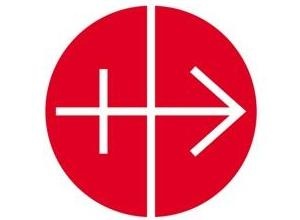 LEKCJA RELIGII NADZIEŃ SOLIDARNOŚCI Z KOŚCIOŁEM PRZEŚLADOWANYMKLASY VII-VIIISZKOŁY PODSTAWOWEJAUTOR: KS. PIOTR PIERZCHAŁA__________________________________________________________________________________________KONSPEKTTemat lekcji: Jak dać swoje świadectwo wiary?Kontekst egzystencjalny bądź treściowy, do którego nawiązujemy: Lekcja jest związana z przeżywanym w kościele, 10 listopada 2019 roku, XI Dniem Solidarności z Kościołem Prześladowanym. Ma uwrażliwić młodzież na to, że gdzieś na świecie żyją ich rówieśnicy, którzy cierpią z powodu prześladowań.Cel lekcji:Cele katechetyczne-wymagania ogólne:Uwrażliwienie młodzieży na cierpienia wynikające z prześladowań Kościoła w różnych rejonach świata.Ukazanie sytuacji prześladowanego Kościoła w Sudanie i Sudanie Południowym.Wprowadzenie uczniów w tematykę XI Dnia Solidarności z Kościołem prześladowanym.Treści nauczania-wymagania szczegółowe.Uczeń po lekcji własnymi słowami definiuje czym jest Świadectwo Po analizie omawianego fragmentu raportu Kirche in Not przedstawia sytuację Kościoła prześladowanego w Sudanie i Sudanie południowym.Po spotkaniu uczeń staje w obronie osób prześladowanych przez konkretne formy pomocy im.Po zajęciach uczeń opowiada o Sudanie, Sudanie Południowym i o prześladowaniach chrześcijan w tych krajach. Uczeń po przeczytaniu tekstu z Pisma Świętego Mt 5, 10 podaje jaką nagrodę Bóg przewidział dla tych, którzy są prześladowani.Uczeń po lekcji podejmuje konkretne postanowienia, które są jego osobistym wkładem na rzecz Kościoła prześladowanego.Po lekcji uczeń podejmuje modlitwę w intencji Kościoła prześladowanego.Metody Elementy wykładu, Rozmowa kierowana,Dialog,Praca z tekstem, grafika wizualnaCzytanie Słowa Bożego,Organizacyjne formy pracy uczniów ZbiorowaW grupachIndywidualnaŚrodki i pomoce dydaktyczne: Tablica, kreda, zeszyt ucznia, kolorowe długopisyPismo ŚwiętePlakat informujący o Dniu solidarnościTekst psalmu 3 oraz tekst modlitwy w intencji Kościoła prześladowanego.Zapisane na kartce słowo: ŚWIADECTWOWydruki z fragmentem raportu Kirche in Not.Kartki A4 do notatek graficznych.Literatura: Można zajrzeć na stronę http://www.pkwp.org/dszkp/ Zdania do zapisania: Notatkę stanowią:Zapis burzy mózgów w postaci notatki.Najważniejsze zdania z opracowywanych w grupach zagadnień.Zdanie z postanowieniem konkretnej pomocy.W tym tygodniu postanawiam ……Załączniki:Załącznik 1.PSALM 3Modlitwa prześladowanegoPanie, jakże wielu jest tych, którzy mnie trapią, jak wielu przeciw mnie powstaje! Wielu jest tych, co mówią o mnie: «Nie ma dla niego zbawienia w Bogu». A jednak, Panie, Ty, jesteś dla mnie tarczą, Tyś chwałą moją i Ty mi głowę podnosisz. Wołam swym głosem do Pana, On odpowiada ze świętej swojej góry. Kładę się, zasypiam i znowu się budzę, bo Pan mnie podtrzymuje. Wcale się nie lękam tysięcy ludu, choć przeciw mnie dokoła się ustawiają. Powstań, o Panie! Ocal mnie, mój Boże! Od Pana pochodzi zbawienie. Błogosławieństwo Twoje nad narodem Twoim.Załącznik 2.Nie wolno nam zapominać, że w wielu krajach chrześcijanie stawiani są w sytuacjach granicznych, które wymagają od nich odwagi w dawaniu świadectwa wierze. W raporcie Kirche in Not możemy na przykład przeczytać: James, 20-letni ochroniarz biskupa (Chartumu w Sudanie) powiedział, że w szkole państwowej, do której uczęszcza, nauczyciele regularnie biją go kijem za to, że upiera się, by w niedzielę opuszczać lekcje i iść na Mszę. A jednak on się nie zraża: „Jestem chrześcijaninem. Moim obowiązkiem jest iść do kościoła i nikt nie ma prawa mi tego zabraniać” (s. 85). (Tekst Ks. Dariusza Kowalczyka pochodzi z miesięcznika Posłaniec, marzec 2008)Załącznik 3.Błogosławieni, którzy cierpią prześladowanie dla sprawiedliwości, albowiem do nich należy królestwo niebieskie. Mt 5, 10.Załącznik 4.(…)Boże, poprzez tajemnicze zrządzenia Twej Miłości, pozwoliłeś swemu Kościołowi uczestniczyć w cierpieniu Twego Syna, wzmocnij nasze Siostry i Braci, którzy z powodu swej wiary są prześladowani. Obdarz ich swoją mocą i wytrwałością, aby w każdym ucisku pokładali w Tobie całą swą ufność, a w cierpieniu wiernie świadczyli o Tobie. Podaruj im radość z uczestnictwa w ofierze Chrystusa i obdarz pewnością, że ich imiona są zapisane w Księdze Życia. Daj im siłę do naśladowania Chrystusa, która wesprze ich w dźwiganiu Krzyża, a w utrapieniu ustrzeże ich chrześcijańską wiarę. Przez Chrystusa Pana naszego. Amen.Przebieg zajęćTreści i zadania metodyczno-dydaktycznePomocedydaktyczneCzasCzęść wstępna.Nauczyciel wraz z uczniami wchodzą do klasy. Następuje sprawdzenie listy obecności. - Dziennik.4 minutyModlitwaPo czynnościach organizacyjnych nauczyciel prosi młodzież o powstanie i zaprasza ją do modlitwy. Wprowadzając w modlitwę nauczyciel mówi, że dzisiejsza lekcja będzie związana z przeżywanym w Kościele 10 listopada 2019 roku Dniem Solidarności z Kościołem Prześladowanym. Zachęca młodzież do modlitwy za wszystkie osoby, które cierpią prześladowania, zwłaszcza za ich rówieśników, którzy nie mogą swobodnie wyznawać swojej wiary. Nauczyciel wspólnie z młodzieżą odmawia modlitwę. Można użyć psalmu 3. Można go odczytać, można poprosić o to któregoś ucznia, można także przygotować wydruk z odpowiednimi wcięciami i przeczytać go z podziałem na chóry (tylko w przypadku, gdy uczniowie wcześniej już tak się modlili).- Wydruk Psalmu 3 – Załącznik 14 minutyWprowadzenie w temat zajęć.Nauczyciel wprowadza uczniów w temat zajęć. Można wykorzystać plakat informujący o przeżywanym już po raz jedenasty w Polsce dniu Solidarności z Kościołem Prześladowanym. Uczniowie zapisują temat zajęć: Jak dziś dać świadectwo wyznawanej wiary?Następnie nauczyciel sam lub prosi któregoś z uczniów aby przeczytał krótki fragment odnoszący się do młodego chłopaka, który systematycznie jest szykanowany z powodu swojej wiary. Po wysłuchaniu informacji, nauczyciel zaznacza, że uczniowie usłyszeli tylko o jednym z wielu takich zdarzeń jakie mają miejsce w Sudanie.- Plakat informujący o Dniu solidarności,- Załącznik 26 minutDać świadectwo wyznawanej wiary.Po wysłuchaniu krótkiej historii Jamesa z Sudanu nauczyciel zapisuje na środku tablicy słowo Świadectwo (lub za pomocą magnesów przyczepia wydruk) i za pomocą burzy mózgów prosi uczniów o podanie skojarzeń z hasłem świadectwo. Co to znaczy dać ŚWIADECTWO WYZNAWANEJ WIARY. Nauczyciel sam lub prosi któregoś z uczniów by na tablicy zapisywali swoje skojarzenia. Zdania te uczniowie zapisują w zeszycie.Tablica, kreda, zeszyt.Wydruk z hasłem ŚWIADECTWO 6 minutPrześladowania w SudanieNastępnie nauczyciel stara się zapoznać uczniów z sytuacją Kościoła Prześladowanego w Sudanie i Sudanie Południowym. Katecheta dzieli klasę na pięć grup i każdej zleca opracowanie zagadnienia przy użyciu internetu. Sudan - podstawowe informacjeSudan Południowy - podstawowe informacjePrześladowanie chrześcijan w SudanieJak dziś dać świadectwo wiary?Jak chronić się przed prześladowcami? Prześladowanie chrześcijan w Sudanie Uczniowie mają za zadanie wyszukać w internecie informacje o omawianych zagadnieniach i przedstawić je za pomocą notatki graficznej - Sketchnotingu. Po zakończeniu pracy uczniowie prezentują jej wyniki. Każda grupa dyktuje też całej klasie ułożone przez siebie zdanie, które stanowi podsumowanie pracy. Jeżeli katecheta uzna, że notatki graficzne przygotowane przez uczniów są ciekawe można zaproponować uczniom ich sfotografowanie, wydrukowanie i wklejenie do zeszytu. - Załącznik 3.6 minutJak pomóc?Po dokonaniu analizy sytuacji jaka jest w Sudanie i Sudanie Południowym nauczyciel podkreśla, że nawet dziś w XXI wieku dochodzi do wielu aktów przemocy wobec naszych braci chrześcijan tak w Sudanie, Sudanie Południowym jak i w innych krajach świata. Wspólnie z uczniami zastanawia się jak można pomóc Kościołowi prześladowanemu. Podkreślamy konieczność modlitwy. Mówimy uczniom o akcji sms-owej oraz o zbiórce, która będzie miała miejsce w parafiach. Jedną z form niezgody na złe traktowanie chrześcijan będzie publiczne nawoływanie do zaprzestania prześladowań oraz mówienie o tym, że prześladowania są aktem głębokiej niesprawiedliwości.Nauczyciel zaprasza uczniów do ćwiczenia dziennikarskiego. W tych samych grupach uczniowie przygotowują krótki artykuł prasowy, który będzie wyrażał ich sprzeciw wobec przemocy i prześladowaniu wobec chrześcijan. Można także ukazać w tym artykule bohaterów wyznawania wiary. Ważny w pracy będzie tytuł oraz treść. Uczniowie otrzymują kartki formatu A3. Po zakończeniu pracy uczniowie prezentują swoje artykuły na forum klasy. Najlepszą pracę można umieścić w najbliższym numerze gazetki szkolnej, albo z powstałych artykułów można przygotować gazetkę ścienną na korytarzu szkoły. Dlatego należy podkreślić, że praca winna być estetyczna.Karki A4. Kolorowe długopisy.7 minutSpotkanie ze Słowem BożymNa zakończenie nauczyciel otwiera Pismo święte i odczytuje werset z Ewangelii według św. Mateusza 5, 10. Na czas czytania Słowa Bożego uczniowie wstają, można zapalić świecę. Po odczytaniu fragmentu Ewangelii nauczyciel zadaje uczniom pytanie:Jaką prawdę w tym zdaniu przekazuje nam Bóg?Podsumowując nauczyciel podkreśla, że każda forma prześladowań jest głęboką formą niesprawiedliwości. Pan Jezus przewidział, że takie akty spadną na Jego uczniów. W swoim programowym kazaniu na Górze błogosławieństw obiecuje prześladowanym Królestwo Boże. Ginący za wiarę są Bohaterami wiary.Pismo święte, świeca5 minutKonkretna pomocOstatnim zdaniem notatki jest postanowienie uczniów jak konkretnie oni postarają się pomóc swoim kolegom i koleżankom z krajów prześladowanych. Uczniowie kończą zdanie:W tym tygodni postanawiam…..Zeszyt, długopis5 minutModlitwa na zakończenieNauczyciel odmawia wspólnie z młodzieżą modlitwę: za prześladowanych chrześcijan. Może ją odczytać, któryś z uczniów.Tekst modlitwy za prześladowanych. Załącznik 4.2 minuty.